   РЕСПУБЛИКА ДАГЕСТАН             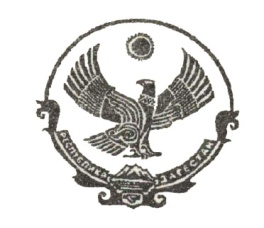     СОБРАНИЕ ДЕПУТАТОВ   ГОРОДСКОГО ОКРУГА «ГОРОД  ИЗБЕРБАШ»Р Е Ш Е Н И Е №______                                                                                            от «____»_________ 2019г.
Об утверждении Положения о порядке присвоения наименований улицам, площадям и иным территориям проживания граждан в городском округе «город Избербаш» Собрание депутатов городского округа «город Избербаш» р е ш а е т : 1. Утвердить прилагаемое Положение о порядке присвоения наименований улицам, площадям и иным территориям проживания граждан в городском округе «город Избербаш».2. Опубликовать настоящее Решение в газете "Наш Избербаш".
3. Настоящее Решение вступает в силу со дня его опубликования.Председатель Собрания депутатов городского округа «город Избербаш» 			И.А.Багомедов И.о. Главы городского округа «город Избербаш» 						М.К.Исаков Приложение 
к Решению Собрания депутатов городского округа «город Избербаш»от «____»________2019г. №_______Положение о порядке присвоения наименований улицам, площадям и иным территориям проживания граждан в городском округе «город Избербаш» 1. Общие положения1.1. Настоящее Положение о порядке присвоения наименований улицам, площадям и иным территориям проживания граждан в городском округе «город Избербаш» (далее - Положение) разработано в соответствии с Федеральными законами от 6 октября 2003 года №131-ФЗ "Об общих принципах организации местного самоуправления в Российской Федерации" и от 28 декабря 2013 года №443-ФЗ "О федеральной информационной адресной системе и о внесении изменений в Федеральный закон "Об общих принципах организации местного самоуправления в Российской Федерации", Уставом муниципального образования городской округ "город Избербаш" и устанавливает порядок присвоения наименований улицам, площадям и иным территориям проживания граждан (далее - объекты) в городском округе «город Избербаш», а также их переименование и аннулирование.1.2. В настоящем Положении используются следующие основные понятия и термины:- элемент улично-дорожной сети - улица, проспект, переулок, проезд, набережная, площадь, бульвар, тупик, съезд, шоссе, аллея и иное;- улица (шоссе, проезд, переулок, проспект, бульвар и т.п.) - поименованный градостроительный объект, обеспечивающий транспортные и пешеходные связи между жилыми районами, а также между жилыми районами и промышленными зонами, общественными центрами, микрорайонами (кварталами), имеющий начало и окончание;- площадь - поименованный градостроительный объект, являющийся элементом планировочной структуры, имеющим замкнутые границы;- общественные места - парки, лесопарки, аллеи, просеки, скверы, стадионы, кладбища, остановочные комплексы (остановочные пункты) общественного транспорта и иные объекты, которым присвоены или присваиваются имена собственные;- наименования (топонимы) - имя собственное, обозначающее название (идентификатор) улиц, площадей и иных территорий проживания граждан в населенных пунктах, в целях их отличия и распознавания.2. Основания присвоения наименований улицам, площадям и иным территориям проживания граждан в городском округе "город Избербаш", основания к их переименованию и аннулированию2.1. Основаниями для присвоения наименований улицам, площадям и иным территориям проживания граждан в городском округе «город Избербаш» и основаниями к их переименованию являются:- восстановление исторически сложившихся наименований объектов в городском округе «город Избербаш», имеющих особую культурно-историческую ценность;- изменение статуса и (или) функционального назначения соответствующих объектов в городском округе «город Избербаш»;- устранение повторений в наименованиях объектов граждан в городском округе «город Избербаш»;- устранение объектов в городском округе «город Избербаш», обозначенных аббревиатурами, наименований с номерами или многословными словосочетаниями, вызывающими значительное неудобство для прочтения и произношения;- увековечивание памяти выдающихся государственных и общественных деятелей, представителей науки, культуры и других лиц, имеющих заслуги перед Российской Федерацией, Республикой Дагестан, городским округом «город Избербаш».2.2. Переименование объектов производится в исключительных случаях, а именно:- при восстановлении исторически сложившегося наименования объекта, имеющего особую культурную ценность;- при изменении статуса и (или) функционального назначения соответствующего объекта;- в целях устранения дублирования наименований объектов в пределах территории населенного пункта;- при обозначении объекта аббревиатурой, наименованием с номером или многословным словосочетанием, вызывающим значительное неудобство для произношения.2.3. Наименования объектов должны нести информацию о территории - историческую, социальную, топографическую.Объекты могут быть наименованы в память о выдающихся событиях, личностях, городах и населенных пунктах.Наименования объектов могут учитывать географическое направление, природные и градостроительные особенности городского округа «город Избербаш».2.4. Наименования должны отвечать своему назначению, соответствовать нормам русского языка, быть благозвучными и удобно произносимыми.2.5. При присвоении наименований объектам следует стремиться к четкости и простоте, краткости и запоминаемости наименований (избегать наименований, состоящих из трех или более слов), к их постоянству, а также уважению к личной и общественной памяти граждан, к историко-мемориальной и иной информационной ценности содержания наименований.2.6. Присвоение объектам имени собственного (увековечение памяти людей за выдающиеся (особые) заслуги) должно быть случаем исключительным и рассматриваться не ранее чем через 3 года после смерти человека. До истечения указанного срока может быть увековечена память Героев Советского Союза, Героев Российской Федерации.2.7. При присвоении наименований объектам следует обеспечивать разнообразие их наименований.2.8. Аннулирование наименований объектов на территории городского округа «город Избербаш» осуществляется в случае прекращения существования объекта.3. Условия и порядок присвоения наименований улицам, площадям и иным территориям проживания граждан в городском округе "город Избербаше", переименования и аннулирования объектов3.1. Правовым актом Администрации городского округа «город Избербаш» создается Комиссия по рассмотрению вопросов о присвоении наименований улицам, площадям и иным территориям проживания граждан в городском округе «город Избербаш», об их переименовании и аннулировании (далее - Комиссия).3.2. В состав Комиссии входят представители научных, культурно-просветительских и общественных организаций, депутаты Собрания депутатов городского округа «город Избербаш», а также специалисты органов местного самоуправления городского округа «город Избербаш».3.3. Комиссия является коллегиальным органом и в своей работе руководствуется законодательством Российской Федерации и настоящим Положением.3.4. Присвоение наименований объектам на территории городского округа «город Избербаш», их переименование и аннулирование производится в порядке, установленном настоящим Положением, по предложению:- граждан Российской Федерации, имеющих постоянное место жительства на территории городского округа «город Избербаш» и обладающих активным избирательным правом;- юридических лиц, зарегистрированных в установленном порядке и осуществляющих свою деятельность на территории городского округа «город Избербаш»;- общественных и иных организаций, в том числе территориальных общественных самоуправлений городского округа «город Избербаш»;- органов государственной власти Республики Дагестан;- органов местного самоуправления городского округа «город Избербаш».3.5. Предложения о присвоении наименований объектам в городском округе «город Избербаш», их переименовании и аннулировании вносятся лицами, указанными в пункте 3.4 настоящего Положения (далее по тексту - инициаторы), в письменном виде на имя Главы городского округа «город Избербаш».3.6. Инициаторы представляют на имя Главы городского округа «город Избербаш» следующие документы:1) ходатайство о присвоении наименований объектам в городском округе «город Избербаш» (либо переименовании, аннулировании), в котором содержатся:- предлагаемое наименование объекта на территории городского округа «город Избербаш»;- карта-схема, на которой обозначается расположение объекта в городском округе «город Избербаш»";- сведения об инициаторах, их адреса и телефоны (при наличии);- обоснование необходимости (целесообразности) наименования, переименования или аннулирования объекта городского округа «город Избербаш»;2) при наличии представляются соответствующие архивные документы, подтверждающие факты, изложенные в ходатайстве;3) при наличии предоставляется документация по планировке территории;4) копии протоколов общих собраний инициативных групп, организаций, общественных объединений, сходов граждан по месту их жительства и иных лиц, указанных в пункте 3.4 настоящего Положения;5) расчет затрат, связанных с переименованием наименований объектов городского округа «город Избербаш»;6) при увековечивании памяти выдающихся государственных и общественных деятелей, представителей науки, культуры и других лиц, имеющих заслуги перед Российской Федерацией, Республикой Дагестан, городским округом «город Избербаш», прилагаются биографические справки об их жизни, деятельности и указываются их заслуги, а также согласие членов семьи;7) согласие инициатора на обработку его персональных данных, оформленное в соответствии с требованиями Федерального закона от 27 июля 2006 года №152-ФЗ "О персональных данных" (при необходимости).3.7. Глава городского округа «город Избербаш» направляет документы, указанные в пункте 3.6 настоящего Положения, на рассмотрение Комиссии.3.8. Комиссия в течение 30 календарных дней выносит решение о целесообразности (нецелесообразности) присвоения наименований объектам в городском округе «город Избербаш», их переименовании, либо аннулировании. Решение оформляется в форме протокола Комиссии.3.9. Комиссия вправе продлить срок рассмотрения ходатайства о присвоении наименований объектам в городском округе «город Избербаш» (либо переименовании, аннулировании), но не более чем на 3 (три) месяца, уведомив инициатора в письменном виде о причинах такого продления.3.10. Комиссия не позднее 5 рабочих дней передает протокол Комиссии в отдел земельных и имущественных отношений администрации городского округа «город Избербаш» для подготовки проекта правового акта, подлежащего направлению на рассмотрение Собранием депутатов городского округа «город Избербаш».